О внесении данных выпускников 11 классов МКУ «Управление образования Олекминского района» РС (Я) напоминает о том, что необходимо до 11 ноября 2021 года внести в РИС «Планирование ГИА (ЕГЭ) 2022» (версия 25.00) сведения об участниках итогового сочинения (изложения), включая категории лиц с ограниченными возможностями здоровья, детей-инвалидов или инвалидов и отправить экспорт на электронный адрес omikole@mail.ru, а также просим направить сканы заявлений на участие в итоговом сочинении (изложении)   в срок до 14 ноября 2021 г.По вопросам обращаться по телефону 31446 или 89142284170. Исп. Отдел общего образования8(41138)31446, omikole@mail.ruМуниципальное казённое учреждение«Управление образования Олекминского района»Республики Саха (Якутия)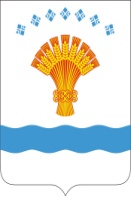 Саха Өрөспүүбүлүкэтин «Өлүөхүмэ оройуонун үөрэђин салалтата»Муниципальнай казеннай тэрилтэул. Молодежная 10,  г. Олекминск,  Олекминский район, 678100,   тел/факс 8(41138) 3-14-44, http://www.mkuuoor.ru   E-mail: mkuuoor@mail.ru ул. Молодежная 10,  г. Олекминск,  Олекминский район, 678100,   тел/факс 8(41138) 3-14-44, http://www.mkuuoor.ru   E-mail: mkuuoor@mail.ru ул. Молодежная 10,  г. Олекминск,  Олекминский район, 678100,   тел/факс 8(41138) 3-14-44, http://www.mkuuoor.ru   E-mail: mkuuoor@mail.ru ул. Молодежная 10,  г. Олекминск,  Олекминский район, 678100,   тел/факс 8(41138) 3-14-44, http://www.mkuuoor.ru   E-mail: mkuuoor@mail.ru  09.11. 2021 г. №01-14/321 09.11. 2021 г. №01-14/321Руководителям общеобразовательных учреждений Олекминского района РС (Я)Руководителям общеобразовательных учреждений Олекминского района РС (Я)